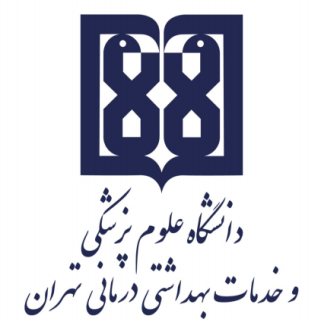 معاونت آموزشيمركز مطالعات و توسعه آموزش علوم پزشکیواحد برنامهریزی آموزشی«طرح دوره بافت شناسی اختصاصی »اطلاعات درس:گروه آموزشی ارایه دهنده درس: آناتومیعنوان درس: بافت شناسی اختصاصیکد درس:	15نوع و تعداد واحد:  2  واحد     1.5 واحد نظری    5/0 واحد عملینام مسؤول درس: دکتر فاطمه ملکمدرس/ مدرسان:   دکتر ملک، دکتر رستگار، دکتر مینایی پیشنیاز/ همزمان: بافت شناسی عمومیرشته و مقطع تحصیلی: کارشناسی ارشد اطلاعات مسؤول درس:رتبه علمی: استادیاررشته تخصصی: بافت شناسی پزشکیمحل کار: دانشکده پزشکیتلفن تماس: نشانی پست الکترونیک: توصیف کلی درس (انتظار میرود مسؤول درس ضمن ارائه توضیحاتی کلی، بخشهای مختلف محتوایی درس را در قالب یک یا دو بند، توصیف کند): آشنایی با ساختار و فراساختار بافت های پایه اهداف کلی/ محورهای توانمندی: دانشجو باید ساختار و فراساختار بافت های پایه را بشناسد.اهداف اختصاصی/ زیرمحورهای هر توانمندی: این درس به صورت تدریس نظری وبررسی لامها در کلاس عملی صورت می پذیرد.بررسی و شناخت بافت گردش خون بررسی و شناخت بافت ایمنی (لنفاوی)بررسی و شناخت بافت گوارش و ضمیمه گوارشبررسی و شناخت بافت تنفسبررسی و شناخت بافت پوستبررسی و شناخت بافت ادراریبررسی و شناخت بافت تناسلی مونثبررسی و شناخت بافت تناسلی مذکربررسی و شناخت بافت  درون ریزبررسی و شناخت بافت بیناییبررسی و شناخت بافت شنواییپس از پایان این درس انتظار میرود که فراگیر: انتظار میرود ساختار و فراساختار بافت های پایه را بشناسد و از اطلاعات به دست آمده در تدریس و پژوهش استفاده نماید.رویکرد آموزشی: رویکرد حضوری* سخنرانی تعاملی (پرسش و پاسخ، کوئیز، بحث گروهی و ...) 	* بحث در گروههای کوچک 	 ایفای نقش 	 یادگیری اکتشافی هدایت شده 	 یادگیری مبتنی بر تیم (TBL) 	 یادگیری مبتنی بر حل مسئله (PBL) 	 یادگیری مبتنی بر سناریو 		 استفاده از دانشجویان در تدریس (تدریس توسط همتایان) 	 یادگیری مبتنی بر بازی سایر موارد (لطفاً نام ببرید) -------رویکرد ترکیبیلطفا نام ببرید آموزش تکوینی با رعایت اصل دانشجو محوری و ارائه تکالیف محولهتقویم درس: از همکاران محترم درخواست می شود ، به میزان  ساعات اختصاص داده شده ، تدریس را انجام دهند.وظایف و انتظارات از دانشجو: کوئیز های کلاسی ، کار عملیمنظور وظایف عمومی دانشجو در طول دوره است. وظایف و انتظاراتی  نظیر حضور منظم در کلاس درس، انجام تکالیف در موعد مقرر، مطالعه منابع معرفی شده و مشارکت فعال در برنامههای کلاسروش ارزیابی دانشجو: امتحان پایان ترم ،کوئیز های کلاسی،کنفرانس های کلاسی، کار عملیذکر نوع ارزیابی (تکوینی/تراکمی)                         ذکر روش ارزیابی دانشجوذکر سهم ارزشیابی هر روش در نمره نهایی دانشجوامتحان پایان ترم10 نمره  ،کوئیز های کلاسی5 نمره ، کار عملی5 نمره  منابع: منابع شامل کتابهای درسی، نشریههای تخصصی، مقالهها و نشانی وبسایتهای مرتبط میباشد.      الف) کتب:  Basic histology(Junquira)Histology &cell biology(Abraham) Color textbook of histology(Gartner)      ب) مقالات: مقالات مرتبط      ج) محتوای الکترونیکی: فیلم های آموزشی      د) منابع برای مطالعه بیشتر: مجازی  حضوریترکیبینام مدرس/ مدرسانفعالیتهای یادگیری/ تکالیف دانشجو روش تدریسعنوان مبحثجلسهدکتر ملککوئیز های کلاسی، کار عملیتئوری و عملیبافت گردش خون1دکتر ملککوئیز های کلاسی، کار عملیتئوری و عملیبافت ایمنی (لنفاوی)2دکتر ملککوئیز های کلاسی، کار عملی  تئوری و عملیبافت گوارش 3دکتر ملککوئیز های کلاسی، کار عملی  تئوری و عملیبافت ضمیمه گوارش4دکتر میناییکوئیز های کلاسی، کار عملیتئوری و عملیبافت تنفس5دکتر رستگارکوئیز های کلاسی، کار عملیتئوری و عملیبافت پوست6دکتر میناییتئوری و عملیبافت ادراری7دکتر رستگارکوئیز های کلاسی، کار عملیتئوری و عملیبافت تناسلی مونث8دکتر رستگارکوئیز های کلاسی، کار عملی  تئوری و عملیبافت تناسلی مذکر9دکتر رستگارکوئیز های کلاسی، کار عملیتئوری و عملیبافت  درون ریز10دکتر میناییکوئیز های کلاسی، کار عملیتئوری و عملیبافت بینایی11دکتر میناییکوئیز های کلاسی، کار عملیتئوری و عملیبافت شنوایی12